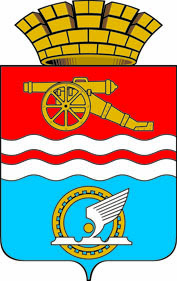 СВЕРДЛОВСКАЯ ОБЛАСТЬАДМИНИСТРАЦИЯ КАМЕНСК-УРАЛЬСКОГО ГОРОДСКОГО ОКРУГАПОСТАНОВЛЕНИЕот _____________  № _______О внесении изменений в  постановление Администрации города    Каменска-Уральского от 08.11.2018 № 953 «Об утверждении Примерного положения об оплате труда работников муниципальных бюджетных и автономных учреждений, в отношении которых орган местного самоуправления «Управление по физической культуре и спорту города Каменска-Уральского» осуществляет функции и полномочия учредителя»В соответствии со статьей 134 Трудового кодекса Российской Федерации, решением Думы Каменск-Уральского городского округа от 19.08.2020 № 713 «О переименовании органа местного самоуправления «Управление по физической культуре и спорту города Каменска-Уральского» и о внесении изменений в решение Городской Думы города Каменска-Уральского от 24.05.2006 № 174 (в редакции решений Городской Думы города Каменска-Уральского от 25.05.2011 № 358, от 25.01.2012 № 456, от 21.05.2014 № 290, от 22.03.2017 № 114, от 23.05.2018 № 347, от 17.04.2019 № 483) «О переименовании исполнительного органа местного самоуправления «Городское управление по физической культуре и спорту» и  утверждении Положения об органе местного самоуправления «Управление по физической культуре и спорту города Каменска-Уральского» Администрация Каменск-Уральского городского округаПОСТАНОВЛЯЕТ:1. Внести в постановление Администрации города Каменска-Уральского от 08.11.2018 № 953 (в редакции постановлений Администрации города Каменска-Уральского от 03.12.2019 № 989, от 18.08.2020 № 579) «Об утверждении Примерного положения об оплате труда работников муниципальных бюджетных и автономных учреждений, в отношении которых орган местного самоуправления «Управление по физической культуре и спорту города Каменска-Уральского» осуществляет функции и полномочия учредителя» (далее – Постановление) изменения, заменив в наименовании, преамбуле и пункте 1 Постановления слова «Управление по физической культуре и спорту города Каменска-Уральского» словами «Управление по физической культуре и спорту Каменск-Уральского городского округа».2. Внести в Примерное положение об оплате труда работников муниципальных бюджетных и автономных учреждений, в отношении которых орган местного самоуправления «Управление по физической культуре и спорту города Каменска-Уральского» осуществляет функции и полномочия учредителя, утвержденное Постановлением (далее – Положение), следующие изменения:1) в наименовании, по всему тексту Положения, в нумерационных заголовках Приложений № 1, № 3, № 4, № 8 к Положению слова «Управление по физической культуре и спорту города Каменска-Уральского» заменить словами «Управление по физической культуре и спорту Каменск-Уральского городского округа»;2) в пункте 72  Положения слова «города Каменска-Уральского» заменить словами «Каменск-Уральского городского округа»;3) таблицу № 2 Приложения № 1, Приложения № 2, № 5, № 6, № 7 к Положению изложить в новой редакции согласно Приложениям № 1, № 2, № 3, № 4, № 5 к настоящему постановлению соответственно.3. Опубликовать настоящее постановление в газете «Каменский рабочий» и разместить на официальном сайте муниципального образования.4. Контроль исполнения настоящего постановления возложить                       на заместителя главы Администрации городского округа Нестерова Д.Н.Глава 
Каменск-Уральского городского округа					  А.В. ШмыковПриложение № 1к постановлению Администрации Каменск-Уральского городского округаот ______________ № ____Таблица № 2Минимальные размеры окладов (должностных окладов) общеотраслевых должностей руководителей, специалистов и служащихПриложение № 2к постановлению Администрации Каменск-Уральского городского округаот ______________ № ____Приложение № 2к Примерному положению об оплате труда работников муниципальных бюджетных и автономных учреждений, в отношении которых орган местного самоуправления «Управление по физической культуре и спорту Каменск-Уральскогогородского округа» осуществляет функции и полномочия учредителяМинимальные размеры окладов (должностных окладов), ставок заработной платы должностей работников физической культуры и спортаПриложение № 3к постановлению Администрации Каменск-Уральского городского округаот ______________ № ____Приложение № 5к Примерному положению об оплате труда работников муниципальных бюджетных и автономных учреждений, в отношении которых орган местного самоуправления «Управление по физической культуре и спорту Каменск-Уральскогогородского округа» осуществляет функции и полномочия учредителяМинимальные размеры окладов (должностных окладов) медицинских работниковПриложение № 4к постановлению Администрации Каменск-Уральского городского округаот ______________ № ____Приложение № 6к Примерному положению об оплате труда работников муниципальных бюджетных и автономных учреждений, в отношении которых орган местного самоуправления «Управление по физической культуре и спорту Каменск-Уральскогогородского округа» осуществляет функции и полномочия учредителяТаблица № 1Минимальные размеры окладов (должностных окладов) работников культурыПриложение № 5к постановлению Администрации Каменск-Уральского городского округаот ______________ № ____Приложение № 7к Примерному положению об оплате труда работников муниципальных бюджетных и автономных учреждений, в отношении которых орган местного самоуправления «Управление по физической культуре и спорту Каменск-Уральскогогородского округа» осуществляет функции и полномочия учредителяМинимальные размеры окладов (должностных окладов) по квалификационным разрядам общеотраслевых профессий рабочих№ п/пПрофессиональные квалификационные группы и квалификационные уровни должностей работниковРазмер минимального оклада (должностного оклада) (рублей)1231Должности, отнесенные к профессиональной квалификационной группе «Общеотраслевые должности служащих первого уровня»Должности, отнесенные к профессиональной квалификационной группе «Общеотраслевые должности служащих первого уровня»1.11 квалификационный уровень45041.22 квалификационный уровень56302Должности, отнесенные к профессиональной квалификационной группе «Общеотраслевые должности служащих второго уровня»Должности, отнесенные к профессиональной квалификационной группе «Общеотраслевые должности служащих второго уровня»2.11 квалификационный уровень67552.22 квалификационный уровень74312.33 квалификационный уровень81072.44 квалификационный уровень87832.55 квалификационный уровень94583Должности, отнесенные к профессиональной квалификационной группе «Общеотраслевые должности служащих третьего уровня»Должности, отнесенные к профессиональной квалификационной группе «Общеотраслевые должности служащих третьего уровня»3.11 квалификационный уровень100213.22 квалификационный уровень108093.33 квалификационный уровень115981233.44 квалификационный уровень123853.55 квалификационный уровень131734Должности, отнесенные к профессиональной квалификационной группе «Общеотраслевые должности служащих четвертого уровня»Должности, отнесенные к профессиональной квалификационной группе «Общеотраслевые должности служащих четвертого уровня»4.11 квалификационный уровень140744.22 квалификационный уровень150874.33 квалификационный уровень16100№ п/пПрофессиональные квалификационные группы и квалификационные уровни должностей работниковПеречень должностейМинимальный размер оклада (должностного оклада), ставок заработной платы, рублей1231Профессиональная квалификационная группа должностей работников физической культуры и спорта первого уровняПрофессиональная квалификационная группа должностей работников физической культуры и спорта первого уровняПрофессиональная квалификационная группа должностей работников физической культуры и спорта первого уровня1.11 квалификационный уровеньДежурный по спортивному залу; сопровождающий спортсмена-инвалида первой группы инвалидности67551.22 квалификационный уровеньСпортивный судья; спортсмен; спортсмен-ведущий75442Профессиональная квалификационная группа должностей работников физической культуры и спорта второго уровняПрофессиональная квалификационная группа должностей работников физической культуры и спорта второго уровняПрофессиональная квалификационная группа должностей работников физической культуры и спорта второго уровня2.11 квалификационный уровеньИнструктор по адаптивной физической культуре; инструктор по спорту; спортсмен-инструктор; техник по эксплуатации и ремонту спортивной техники83321232.22 квалификационный уровеньАдминистратор тренировочного процесса; инструктор-методист по адаптивной физической культуре; инструктор-методист физкультурно-спортивных организаций; тренер; тренер - преподаватель по адаптивной физической культуре; хореограф91202.33 квалификационный уровеньНачальник водной станции; начальник клуба (спортивного, спортивно-технического, стрелково-спортивного); начальник мастерской по ремонту спортивной техники и снаряжения; специалист по подготовке спортивного инвентаря; старшие: инструктор-методист по адаптивной физической культуре, инструктор-методист физкультурно-спортивных организаций, тренер-преподаватель по адаптивной физической культуре10021№ п/пПрофессиональные квалификационные группы и квалификационные уровни должностей работниковПеречень должностейМинимальный размер оклада (должностного оклада), рублей1Профессиональная квалификационная группа«Средний медицинский и фармацевтический персонал»Профессиональная квалификационная группа«Средний медицинский и фармацевтический персонал»Профессиональная квалификационная группа«Средний медицинский и фармацевтический персонал»21 квалификационный уровеньинструктор по лечебной физкультуре725433 квалификационный уровеньмедицинская сестра; медицинская сестра по физиотерапии; медицинская сестра по массажу87694Профессиональная квалификационная группа«Врачи и провизоры»Профессиональная квалификационная группа«Врачи и провизоры»Профессиональная квалификационная группа«Врачи и провизоры»52 квалификационный уровеньврачи-специалисты (кроме врачей-специалистов, отнесенных к 3 и 4 квалификационным уровням)11584№ п/пПрофессиональные квалификационные группы и квалификационные уровни должностей работниковПеречень должностейМинимальный размер оклада (должностного оклада), рублей1Профессиональная квалификационная группа «Должности работников культуры, искусства и кинематографии ведущего звена»аккомпаниатор-концертмейстер8769№ п/пПрофессиональные квалификационные группы и квалификационные уровни должностей работниковМинимальный размер оклада (должностного оклада), рублейДолжности, отнесенные к ПКГ «Общеотраслевые профессии рабочих первого уровня»Должности, отнесенные к ПКГ «Общеотраслевые профессии рабочих первого уровня»11 квалификационный уровеньв нем:1.11 квалификационный разряд45041.22 квалификационный разряд49541.33 квалификационный разряд540522 квалификационный уровень5855Должности, отнесенные к ПКГ «Общеотраслевые профессии рабочих второго уровня»Должности, отнесенные к ПКГ «Общеотраслевые профессии рабочих второго уровня»31 квалификационный уровеньв нем:3.14 квалификационный разряд59673.25 квалификационный разряд653042 квалификационный уровеньв нем:4.16 квалификационный разряд72064.27 квалификационный разряд788253 квалификационный уровеньв нем:5.18 квалификационный разряд866964 квалификационный уровень10133